ΘΕΜΑ:	Εισαγωγή διακριθέντων αθλητών/τριών στην Τριτοβάθμια Εκπαίδευση,  για το ακαδημαϊκό έτος 2021-2022.Για την εισαγωγή διακριθέντων αθλητών/τριών στις σχολές, τα Τμήματα και τις εισαγωγικές κατευθύνσεις τμημάτων των Πανεπιστημίων και των Α.Σ.ΠΑΙ.Τ.Ε. και Α.Σ.Τ.Ε., συμπεριλαμβανομένων των Σ.Ε.Φ.Α.Α-Τ.Ε.Φ.Α.Α, για το ακαδημαϊκό έτος 2021-2022 εφαρμόζονται οι διατάξεις:Του άρθρου 34 του ν. 2725/1999 (121 Α’), όπως αυτό αντικαταστάθηκε και τροποποιήθηκε με την παρ. 8 του άρθρου 18 του ν. 3708/2008, με τις παραγράφους 1 και 2 του άρθρου 17 του ν. 3748/2009 (29 Α’), το άρθρο 45 του ν. 3773/2009 (120 Α’) και το άρθρο 53 του ν. 4049/2012 (35 Α’), τις παρ. 1 έως 7 του άρθρου 38 του ν. 4115/2013 (ΦΕΚ Α΄ 24), σε συνδυασμό με τις διατάξεις της παρ. 9 του άρθρου 38 του ν. 4115/2013, όπως αυτή συμπληρώθηκε με την παρ. 1 του άρθρου 26 του ν. 4210/2013 (ΦΕΚ Α΄ 254) όπως αυτό  αντικαταστάθηκε με το άρθρο 28 του ν. 4373/2016 σε συνδυασμό με τις διατάξεις του άρθρου 75 του ν. 4589/2019 (ΦΕΚ Α΄13) και τις διατάξεις του άρθρου 36 του ν. 4603/2019 (ΦΕΚ Α΄48). Της παρ. 12α του άρθρου 18 του ν.3708/2008 (ΦΕΚ 210 Α) όπως αντικαταστάθηκε με την παρ. Γ2 του άρθρου 45 του ν. 3773/2009 (ΦΕΚ 120 Α), όπως τροποποιήθηκε με την περ. 5 της παρ.3 του άρθρου 11 του ν. 4229/2014 (ΦΕΚ 8 Α).Τις  διατάξεις του  ν.  4186/2013 (Α ́ 193)  «Αναδιάρθρωση  της  Δευτεροβάθμιας  Εκπαίδευσης και λοιπές διατάξεις» όπως τροποποιήθηκε και ισχύει.Του άρθρου 32 του ν. 4351/2015 (ΦΕΚ 164 Α).Της παρ. 6 του άρθρου 75 του ν. 4589/2019 (ΦΕΚ 13 Α).Των άρ.13 και 30 του ν.4726/2020 (181 Α’) «Αναμόρφωση θεσμικού πλαισίου των αρχαιρεσιών των αθλητικών φορέων διακρινόμενοι συνοδοί αθλητών ΑμεΑ, σύσταση Εθνικής Πλατφόρμας Αθλητικής Ακεραιότητας, Ελληνική Ολυμπιακή Επιτροπή (Ε.Ο.Ε), Ελληνική Παραολυμπιακή Επιτροπή (Ε.Π.Ε) και άλλες διατάξεις», όπως τροποποιήθηκε με την παρ. 10 του αρ. 53 του Ν.4809/21 (102 Α΄).Τις διατάξεις του ν.4777/2021 (Α’ 25) «Εισαγωγή στην Τριτοβάθμια Εκπαίδευση, προστασία της Ακαδημαϊκής ελευθερίας, αναβάθμιση του ακαδημαϊκού περιβάλλοντος και άλλες διατάξειςΤις διατάξεις του άρθρου 152 του Ν.4831/2021 (Α΄170) «Εισαγωγή αθλητών στην τριτοβάθμια εκπαίδευση για το ακαδημαϊκό έτος 2021-2022».Την αρ. 153/104159/Α5/2021 (4068 Β’) «Εισαγωγή Αθλητών με αγωνιστικές διακρίσεις στη Τριτοβάθμια Εκπαίδευση» ΥΑ, όπως τροποποιήθηκε και ισχύει.Την αρ. 61734/Δ5/31-5-2021 διαπιστωτική πράξη για μη ανάδειξη νικητών και νικητριών Πανελληνίων Σχολικών Αγώνων ΓΕ.Λ. και ΕΠΑ.Λ Ελλάδος – Κύπρου σχολικού έτους 2020 – 2021».Το αρ. 188843/25-8-2021 απαντητικό έγγραφο της Γ.Γ.Α. «Διευκρινήσεις για το άρθρο 30 «Μεταβατικές διατάξεις» του ν. 4726/20.Την αριθμ. Φ.153/123037/Α5/2-10-2021 Υ.Α.ΚΕΦΑΛΑΙΟ ΙΑΘΛΗΤΕΣ ΠΟΥ ΠΕΤΥΧΑΝ ΔΙΑΚΡΙΣΗ Α. Σε ΟΛΥΜΠΙΑΚΟΥΣ, ΠΑΓΚΟΣΜΙΟΥΣ ΚΑΙ ΠΑΝΕΥΡΩΠΑΪΚΟΥΣ ΑΓΩΝΕΣ, οι οποίοι διεξήχθησαν μέχρι και τις 31-8-2021 (σύμφωνα με το αρ.34 παρ.10 γ του Ν.2725/99 ΦΕΚ 121 Α’, όπως τροποποιήθηκε και ισχύει) διεκδικούν εισαγωγή στην Τριτοβάθμια Εκπαίδευση είτε υποβάλλουν, είτε δεν υποβάλλουν Μηχανογραφικό Δελτίο, χωρίς ποσοτικό περιορισμό και εισάγονται:                 Σε Τμήμα ή Εισαγωγική Κατεύθυνση Τμήματος των Πανεπιστημίων και των Α.Σ.ΠΑΙ.Τ.Ε. και Α.Σ.Τ.Ε. ή σε Σχολή Επιστήμης Φυσικής Αγωγής και Αθλητισμού, χωρίς ποσοτικό περιορισμό, καθ’ υπέρβαση του αριθμού εισακτέων, ανεξάρτητα με την υποβολή Μηχανογραφικού Δελτίου, εφόσον έχουν πετύχει μια από τις ακόλουθες διακρίσεις σε :1. ΘΕΡΙΝΟΥΣ  – ΧΕΙΜΕΡΙΝΟΥΣ ΟΛΥΜΠΙΑΚΟΥΣ ΑΓΩΝΕΣΠΑΓΚΟΣΜΙΟ ΠΡΩΤΑΘΛΗΜΑ α. ΑΝΔΡΩΝ – ΓΥΝΑΙΚΩΝ, ΝΕΩΝ ΑΝΔΡΩΝ – ΝΕΩΝ ΓΥΝΑΙΚΩΝ, ΕΦΗΒΩΝ – ΝΕΑΝΙΔΩΝ β. ΠΑΙΔΩΝ - ΚΟΡΑΣΙΔΩΝ    γ. ΠΑΓΚΟΣΜΙΟΙ ΣΧΟΛΙΚΟΙ ΑΓΩΝΕΣΠΑΝΕΥΡΩΠΑΪΚΟ ΠΡΩΤΑΘΛΗΜΑ α. ΑΝΔΡΩΝ – ΓΥΝΑΙΚΩΝ, ΝΕΩΝ ΑΝΔΡΩΝ – ΝΕΩΝ ΓΥΝΑΙΚΩΝ, ΕΦΗΒΩΝ – ΝΕΑΝΙΔΩΝ β. ΑΝΔΡΩΝ – ΓΥΝΑΙΚΩΝΟΛΥΜΠΙΑΚΟΙ ΑΓΩΝΕΣ ΝΕΟΤΗΤΑΣ     Επίσης :Αθλητές που επιτυγχάνουν ή ισοφαρίζουν παγκόσμια ή πανευρωπαϊκή επίδοση ανδρών – γυναικών, εισάγονται σε οποιαδήποτε Σχολή ή Τμήμα των Πανεπιστημίων και των Α.Σ.ΠΑΙ.Τ.Ε. και Α.Σ.Τ.Ε. της προτίμησής τους καθ ΄ υπέρβαση του αριθμού των εισακτέων.Αθλητές που επιτυγχάνουν ή ισοφαρίζουν παγκόσμια ή πανευρωπαϊκή επίδοση νέων ανδρών – νέων γυναικών, εφήβων – νεανίδων εισάγονται στα Σ.Ε.Φ.Α.Α- Τ.Ε.Φ.Α.Α. της προτίμησής τους καθ ΄ υπέρβαση του αριθμού των εισακτέων.Β. α) Ειδικά για τα έτη 2019 και 2021, οι διατάξεις του πρώτου εδαφίου της παρ. 8 του αρ.34 του Ν.2725/99, όπως τροποποιήθηκε και ισχύει, ισχύουν για αθλητή  ή αθλήτρια που θα είχε αγωνιστεί σε Παγκόσμιες ή Πανευρωπαϊκές αθλητικές διοργανώσεις εντός του έτους 2020 και δεν κατέστη δυνατή η ολοκλήρωση της αγωνιστικής διαδικασίας, λόγω εφαρμογής μέτρων πρόληψης της διάδοσης του κορωνοϊού COVID-19, στην ίδια ηλικιακή κατηγορία με αυτήν που κατέκτησε νίκη κατά τα έτη 2019 ή 2021, όπως αποδεικνύεται από σχετική βεβαίωση της οικείας αθλητικής ομοσπονδίας, σύμφωνα με τις διατάξεις  του άρ.30 του Ν. 4726/2020 (181 Α’).Σε ότι αφορά στο έτος 2021 ισχύουν οι ευεργετικές διατάξεις του άρθρου  30 του ν.4726/20  εφόσον ο αθλητής/τρια παραμένει στην ίδια ηλικιακή κατηγορία με αυτή που θα είχε αγωνιστεί το έτος 2020 και εφόσον το πρωτάθλημα δεν πραγματοποιήθηκε λόγω covid-19.β)  Για αθλητές/τριες που κατέκτησαν 1η έως 8η νίκη σε παγκόσμιο πρωτάθλημα,  ή 1η έως 6η νίκη σε Πανευρωπαϊκό πρωτάθλημα ανδρών – γυναικών, νέων ανδρών – νέων γυναικών, εφήβων – νεανίδων, σε αθλήματα ή αγωνίσματα αθλήματος, τα οποία διεξήχθησαν εντός του έτους 2020, χωρίς να ολοκληρωθούν οι παραπάνω διοργανώσεις, λόγω εφαρμογής μέτρων πρόληψης της διάδοσης του κορωνοϊού COVID-19, όπως αποδεικνύεται από σχετική βεβαίωση της  οικείας αθλητικής ομοσπονδίας, ισχύουν οι διατάξεις του πρώτου εδαφίου της παρ. 8 του άρθρου 34 του ν.2725/1999 και εισάγονται σύμφωνα με τις παρακάτω διακρίσεις σε : ΠΑΓΚΟΣΜΙΟ ΠΡΩΤΑΘΛΗΜΑ  ΠΑΝΕΥΡΩΠΑΪΚΟ ΠΡΩΤΑΘΛΗΜΑ ΑΝΔΡΩΝ – ΓΥΝΑΙΚΩΝ, ΝΕΩΝ ΑΝΔΡΩΝ – ΝΕΩΝ ΓΥΝΑΙΚΩΝ, ΕΦΗΒΩΝ – ΝΕΑΝΙΔΩΝΓ.  Αθλητές/τριες που διακρίθηκαν σε μια από τις παρακάτω κατηγορίες σε ΟΛΥΜΠΙΑΚΟΥΣ, ΠΑΓΚΟΣΜΙΟΥΣ ΚΑΙ ΠΑΝΕΥΡΩΠΑΪΚΟΥΣ ΑΓΩΝΕΣ, μέχρι και 31-8-2021 εισάγονται:Σε Τμήμα ή Εισαγωγική Κατεύθυνση Τμήματος των Πανεπιστημίων και των Α.Σ.ΠΑΙ.Τ.Ε. και Α.Σ.Τ.Ε. συμπεριλαμβανομένων των Σ.Ε.Φ.Α.Α - Τ.Ε.Φ.Α.Α, σε ποσοστό θέσεων, καθ’ υπέρβαση του αριθμού εισακτέων, με βάση το μηχανογραφικό τους δελτίο, έτους 2021, ύστερα από προσαύξηση του συνόλου των μορίων τους:Δ. Αθλητές που συμμετείχαν σε Πανελλήνιους αγώνες όλων των κατηγοριών και Πανελλήνιους Μαθητικούς - Σχολικούς Αγώνες, πρέπει να έχουν σημειώσει αγωνιστικές διακρίσεις από  1-9-2017 μέχρι και 19-9-2021, σύμφωνα με το αρ.34 παρ.10 γ του Ν.2725/99- ΦΕΚ 121 Α’, όπως τροποποιήθηκε και ισχύει με το αρ. 152 του Ν. 4831/21-(170 Α’).εισάγονται:Σε Τμήμα ή Εισαγωγική Κατεύθυνση Τμήματος των Πανεπιστημίων και των Α.Σ.ΠΑΙ.Τ.Ε. και Α.Σ.Τ.Ε. συμπεριλαμβανομένων των Σ.Ε.Φ.Α.Α.-Τ.Ε.Φ.Α.Α.,σε ποσοστό θέσεων, καθ’ υπέρβαση του αριθμού εισακτέων, με βάση το μηχανογραφικό τους δελτίο, έτους 2021, ύστερα από προσαύξηση του συνόλου των μορίων τους και εφόσον έχουν πετύχει μια από τις ακόλουθες διακρίσεις σε:*Στην περίπτωση 1ης  νίκης σε Πανελλήνιους Αγώνες όλων των κατηγοριών και 1ης νίκης σε Πανελλήνιους Μαθητικούς - Σχολικούς Αγώνες  λαμβάνεται υπόψη η μεγαλύτερη προσαύξηση και αποδίδεται επιπλέον μια ποσοστιαία μονάδα (1% ).						ΚΕΦΑΛΑΙΟ ΙΙΑΠΑΡΑΙΤΗΤΕΣ ΠΡΟΫΠΟΘΕΣΕΙΣ ΓΙΑ ΤΟΥΣ ΥΠΟΨΗΦΙΟΥΣ ΤΟΥ ΚΕΦΑΛΑΙΟΥ Ι: Για την περίπτωση Α΄1. Οι αθλητές/τριες να έχουν σημειώσει αγωνιστικές διακρίσεις, μετά τις 30-1-2013, ημερομηνία έναρξης ισχύος του Ν.4115/2013(ΦΕΚ Α΄ 24). Αθλητές που είχαν πετύχει αγωνιστικές διακρίσεις, πριν από την ανωτέρω ημερομηνία, σύμφωνα με τις διατάξεις του άρ.34 του Ν.2725/1999 όπως ισχύει είχαν δικαίωμα χρήσης του προνομίου της εισαγωγής στην Τριτοβάθμια Εκπαίδευση, μέχρι και το ακαδημαϊκό έτος 2014-2015, βάσει των διατάξεων της περ. 5 της παρ.3 του άρθρου 11 του ν. 4229/2014 (ΦΕΚ 8 Α).2. Να είναι εγγεγραμμένοι με τη διάκρισή τους στον ειδικό πίνακα της Γενικής Γραμματείας Αθλητισμού της παρ. 3 του άρθρου 34 του ν. 2725/1999, όπως τροποποιήθηκε και ισχύει (η εγγραφή στον ειδικό πίνακα πιστοποιείται με σχετική βεβαίωση ή  Υπουργική Απόφαση εγγραφής του σε αυτόν, που χορηγείται στον αθλητή/τριας από τη Γενική Γραμματεία Αθλητισμού, εφόσον έχει προηγηθεί αίτηση του αθλητή/τριας για εγγραφή στον εν λόγω πίνακα. 3. Να είναι κάτοχοι απολυτηρίου Λυκείου ή ισότιμου σχολείου δευτεροβάθμιας εκπαίδευσης που τους επιτρέπει συμμετοχή στις εκάστοτε ισχύουσες διαδικασίες επιλογής για εισαγωγή στην Τριτοβάθμια Εκπαίδευση,4.Να υποβάλουν αίτηση εισαγωγής, όπου θα δηλώνουν  το τμήμα, ή την εισαγωγική κατεύθυνση τμήματος των Πανεπιστημίων και των Α.Σ.ΠΑΙ.Τ.Ε. και Α.Σ.Τ.Ε. συμπεριλαμβανομένων των  Σ.Ε.Φ.Α.Α. -Τ.Ε.Φ.Α.Α.,στο οποίο επιθυμούν να εισαχθούν, ανάλογα με τη διάκρισή τους, καθώς και τα δικαιολογητικά, που προβλέπονται στο Κεφάλαιο ΙV για την περίπτωσή τους.5.Οι υποψήφιοι, εφόσον πληρούν τις ανωτέρω προϋποθέσεις, εισάγονται στο Τμήμα, ή την εισαγωγική κατεύθυνση Τμήματος των Πανεπιστημίων και των Α.Σ.ΠΑΙ.Τ.Ε., Α.Σ.Τ.Ε. συμπεριλαμβανομένων των Σ.Ε.Φ.Α.Α. - Τ.Ε.Φ.Α.Α. της προτίμησής τους, καθ’ υπέρβαση του αριθμού εισακτέων, χωρίς ποσοτικό περιορισμό και ανεξάρτητα αν έχουν υποβάλει μηχανογραφικό δελτίο.6. Επισημαίνεται ότι οι αθλητές που έχουν υποβάλει αίτηση για εισαγωγή στην τριτοβάθμια εκπαίδευση βάσει των διατάξεων της παρ. 8 του άρθρου 34 του ν. 2725/1999, όπως αυτό αντικαταστάθηκε με την παρ. 8 του άρθρου 18 του ν. 3708/2008, και πληρούν τις παραπάνω προϋποθέσεις μπορούν να ασκήσουν το δικαίωμα τους με την ίδια διάκριση και τα αμέσως επόμενα δύο ακαδημαϊκά έτη από αυτό που υπέβαλαν για πρώτη φορά αίτηση εισαγωγής βάσει των διατάξεων αυτών. Το δικαίωμα επανακτάται με νεότερη νίκη σε διαφορετική διοργάνωση.Για την περίπτωση Β΄Να είναι εγγεγραμμένοι με τη διάκρισή τους στον ειδικό πίνακα της Γενικής Γραμματείας Αθλητισμού της παρ. 3 του άρθρου 34 του ν. 2725/1999, όπως τροποποιήθηκε και ισχύει (η εγγραφή στον ειδικό πίνακα πιστοποιείται με σχετική βεβαίωση ή  Υπουργική Απόφαση εγγραφής του σε αυτόν, που χορηγείται στον αθλητή/τριας από τη Γενική Γραμματεία Αθλητισμού, εφόσον έχει προηγηθεί αίτηση του αθλητή/τριας για εγγραφή στον εν λόγω πίνακα. 2α. Αθλητής/τρια που θα είχε αγωνιστεί σε Παγκόσμιες ή Πανευρωπαϊκές αθλητικές διοργανώσεις εντός του έτους 2020 και δεν κατέστη δυνατή η ολοκλήρωση της αγωνιστικής διαδικασίας, λόγω εφαρμογής μέτρων πρόληψης της διάδοσης του κορωνοϊού COVID-19, στην ίδια ηλικιακή κατηγορία με αυτήν που κατέκτησε νίκη κατά τα έτη 2019 ή 2021, όπως αποδεικνύεται από σχετική βεβαίωση της οικείας αθλητικής ομοσπονδίας, σύμφωνα με τις διατάξεις  του άρ.30 του Ν. 4726/2020 (181 Α’).2β. Για αθλητές/τριες που κατέκτησαν 1η έως 8η νίκη σε παγκόσμιο πρωτάθλημα,  ή 1η έως 6η νίκη σε Πανευρωπαϊκό πρωτάθλημα ανδρών – γυναικών, νέων ανδρών – νέων γυναικών, εφήβων – νεανίδων, σε αθλήματα ή αγωνίσματα αθλήματος, τα οποία διεξήχθησαν εντός του έτους 2020, χωρίς να ολοκληρωθούν οι παραπάνω διοργανώσεις, λόγω εφαρμογής μέτρων πρόληψης της διάδοσης του κορωνοϊού COVID-19, όπως αποδεικνύεται από σχετική βεβαίωση της  οικείας αθλητικής ομοσπονδίας, ισχύουν οι διατάξεις του πρώτου εδαφίου της παρ. 8 του άρθρου 34 του ν.2725/1999.3. Να είναι κάτοχοι απολυτηρίου Λυκείου ή ισότιμου σχολείου δευτεροβάθμιας εκπαίδευσης που τους επιτρέπει συμμετοχή στις εκάστοτε ισχύουσες διαδικασίες επιλογής για εισαγωγή στην Τριτοβάθμια Εκπαίδευση,4. Να υποβάλουν αίτηση εισαγωγής, όπου θα δηλώνουν  το τμήμα, ή την εισαγωγική κατεύθυνση τμήματος των Πανεπιστημίων και των Α.Σ.ΠΑΙ.Τ.Ε. και Α.Σ.Τ.Ε. συμπεριλαμβανομένων των  Σ.Ε.Φ.Α.Α. -Τ.Ε.Φ.Α.Α.,στο οποίο επιθυμούν να εισαχθούν, ανάλογα με τη διάκρισή τους, καθώς και τα δικαιολογητικά, που προβλέπονται στο Κεφάλαιο ΙV για την περίπτωσή τους.5. Οι υποψήφιοι, εφόσον πληρούν τις ανωτέρω προϋποθέσεις, εισάγονται στο Τμήμα, ή την εισαγωγική κατεύθυνση Τμήματος των Πανεπιστημίων και των Α.Σ.ΠΑΙ.Τ.Ε., Α.Σ.Τ.Ε. συμπεριλαμβανομένων των Σ.Ε.Φ.Α.Α. - Τ.Ε.Φ.Α.Α. της προτίμησής τους, καθ’ υπέρβαση του αριθμού εισακτέων, χωρίς ποσοτικό περιορισμό και ανεξάρτητα αν έχουν υποβάλει μηχανογραφικό δελτίο.6. Επισημαίνεται ότι οι αθλητές που έχουν υποβάλει αίτηση για εισαγωγή στην τριτοβάθμια εκπαίδευση βάσει των διατάξεων της παρ. 8 του άρθρου 34 του ν. 2725/1999, όπως αυτό αντικαταστάθηκε με την παρ. 8 του άρθρου 18 του ν. 3708/2008, και πληρούν τις παραπάνω προϋποθέσεις μπορούν να ασκήσουν το δικαίωμα τους με την ίδια διάκριση και τα αμέσως επόμενα δύο ακαδημαϊκά έτη από αυτό που υπέβαλαν για πρώτη φορά αίτηση εισαγωγής βάσει των διατάξεων αυτών. Το δικαίωμα επανακτάται με νεότερη νίκη σε διαφορετική διοργάνωση.Για την περίπτωση Γ΄1. Να είναι εγγεγραμμένοι με τη διάκρισή τους στον ειδικό πίνακα της Γενικής Γραμματείας Αθλητισμού της παρ. 3 του άρθρου 34 του ν. 2725/1999, όπως τροποποιήθηκε και ισχύει (η εγγραφή στον ειδικό πίνακα πιστοποιείται με σχετική βεβαίωση ή  Υπουργική Απόφαση εγγραφής του σε αυτόν, που χορηγείται στον αθλητή/τριας από τη Γενική Γραμματεία Αθλητισμού, εφόσον έχει προηγηθεί αίτηση του αθλητή/τριας για εγγραφή στον εν λόγω πίνακα. 2. Να είναι κάτοχοι απολυτηρίου Λυκείου ή ισότιμου σχολείου δευτεροβάθμιας εκπαίδευσης που τους επιτρέπει συμμετοχή στις εκάστοτε ισχύουσες διαδικασίες επιλογής για εισαγωγή στην Τριτοβάθμια Εκπαίδευση,3. Να έχουν υποβάλει μηχανογραφικό δελτίο ως υποψήφιοι για εισαγωγή με τη γενική σειρά στην Τριτοβάθμια Εκπαίδευση το τρέχον έτος (2021),4.  Να μην έχουν εισαχθεί το τρέχον έτος (2021) με τη γενική σειρά σε Τμήμα, ή εισαγωγική κατεύθυνση Τμήματος των Πανεπιστημίων και των Α.Σ.ΠΑΙ.Τ.Ε. και Α.Σ.Τ.Ε., συμπεριλαμβανομένων των Σ.Ε.Φ.Α.Α-Τ.Ε.Φ.Α.Α. της πρώτης τους προτίμησης στο μηχανογραφικό δελτίο,5. Οι υποψήφιοι αθλητές/τριες θα πρέπει να είναι κάτοχοι βεβαίωσης συμμετοχής στις Πανελλαδικές Εξετάσεις 2019, 2020 ή 2021. 6. Να υποβάλουν αίτηση εισαγωγής και τα δικαιολογητικά που προβλέπονται στο Κεφάλαιο ΙV  για την περίπτωσή τους.7. Επισημαίνεται ότι οι αθλητές που έχουν υποβάλει αίτηση για εισαγωγή στην τριτοβάθμια εκπαίδευση βάσει των διατάξεων της παρ. 8 του άρθρου 34 του ν. 2725/1999, όπως αυτό αντικαταστάθηκε με την παρ. 8 του άρθρου 18 του ν. 3708/2008, και πληρούν τις παραπάνω προϋποθέσεις μπορούν να ασκήσουν το δικαίωμα τους με την ίδια διάκριση και τα αμέσως επόμενα δύο ακαδημαϊκά έτη από αυτό που υπέβαλαν για πρώτη φορά αίτηση εισαγωγής βάσει των διατάξεων αυτών. Το δικαίωμα επανακτάται με νεότερη νίκη σε διαφορετική διοργάνωση.Για την περίπτωση Δ΄1. Να είναι εγγεγραμμένοι με τη διάκρισή τους, ή τις διακρίσεις τους αν πρόκειται για 1η νίκη τόσο σε Πανελλήνιους Αγώνες όσο και σε Πανελλήνιους Μαθητικούς - Σχολικούς Αγώνες, στον ειδικό πίνακα της Γενικής Γραμματείας Αθλητισμού της παρ. 3 του άρθρου 34 του ν. 2725/1999 όπως τροποποιήθηκε και ισχύει (η εγγραφή στον ειδικό πίνακα πιστοποιείται με σχετική βεβαίωση που χορηγείται στον αθλητή από τη Γενική Γραμματεία Αθλητισμού, εφόσον έχει προηγηθεί αίτηση του αθλητή για εγγραφή στον εν λόγω πίνακα ή Υπουργική Απόφαση εγγραφής του σε αυτόν),2. Να είναι κάτοχοι απολυτηρίου Λυκείου ή ισότιμου σχολείου δευτεροβάθμιας εκπαίδευσης που τους επιτρέπει συμμετοχή στις ισχύουσες διαδικασίες επιλογής για εισαγωγή στην Τριτοβάθμια Εκπαίδευση,3. Να έχουν υποβάλει μηχανογραφικό δελτίο ως υποψήφιοι για εισαγωγή με τη γενική σειρά στην Τριτοβάθμια Εκπαίδευση το τρέχον έτος (2021).4. Οι υποψήφιοι αθλητές/τριες θα πρέπει να είναι κάτοχοι βεβαίωσης συμμετοχής στις Πανελλαδικές Εξετάσεις 2019, 2020 ή 2021. 5. Να μην έχουν εισαχθεί το τρέχον έτος (2021) με τη γενική σειρά σε Τμήμα, ή εισαγωγική κατεύθυνση Τμήματος των Πανεπιστημίων και των Α.Σ.ΠΑΙ.Τ.Ε. και Α.Σ.Τ.Ε., συμπεριλαμβανομένων των Σ.Ε.Φ.Α.Α-Τ.Ε.Φ.Α.Α. της πρώτης τους προτίμησης στο μηχανογραφικό δελτίο.6. Να υποβάλουν αίτηση εισαγωγής και τα δικαιολογητικά που προβλέπονται στο Κεφάλαιο ΙV  για την περίπτωσή τους.7. Επισημαίνεται ότι οι αθλητές που έχουν υποβάλει αίτηση για εισαγωγή στην τριτοβάθμια εκπαίδευση βάσει των διατάξεων της παρ. 8 του άρθρου 34 του ν. 2725/1999, όπως αυτό αντικαταστάθηκε με την παρ. 8 του άρθρου 18 του ν. 3708/2008, και πληρούν τις παραπάνω προϋποθέσεις μπορούν να ασκήσουν το δικαίωμα τους με την ίδια διάκριση και τα αμέσως επόμενα δύο ακαδημαϊκά έτη από αυτό που υπέβαλαν για πρώτη φορά αίτηση εισαγωγής βάσει των διατάξεων αυτών. Το δικαίωμα επανακτάται με νεότερη νίκη σε διαφορετική διοργάνωση. Οι αναφερόμενες διακρίσεις να έχουν κατακτηθεί από τους αθλητές/τριες κατά τη διάρκεια των τεσσάρων (4) τελευταίων ετών (1-9-2017 έως 19-9-2021) πριν από το ακαδημαϊκό έτος για το οποίο ο αθλητής/τρια υποβάλλει αίτηση εισαγωγής. 							ΚΕΦΑΛΑΙΟ ΙΙΙ ΕΠΙΛΟΓΗ ΥΠΟΨΗΦΙΩΝ ΑΘΛΗΤΩΝ ΤΩΝ ΠΕΡΙΠΤΩΣΕΩΝ Α και  ΒΟι αθλητές των περιπτώσεων Α και Β διεκδικούν εισαγωγή στην Τριτοβάθμια Εκπαίδευση, χωρίς ποσοτικό περιορισμό και εισάγονται σε Τμήμα ή Εισαγωγική Κατεύθυνση Τμήματος των Πανεπιστημίων και των Α.Σ.ΠΑΙ.Τ.Ε. και Α.Σ.Τ.Ε. ή σε Σχολή Επιστήμης Φυσικής Αγωγής και Αθλητισμού, καθ’ υπέρβαση του αριθμού εισακτέων.ΕΠΙΛΟΓΗ ΥΠΟΨΗΦΙΩΝ ΑΘΛΗΤΩΝ ΤΩΝ ΠΕΡΙΠΤΩΣΕΩΝ Γ και  ΔΣτους ανωτέρω υποψηφίους διακριθέντες αθλητές/τριες παρέχεται η δυνατότητα εισαγωγής σε Σ.Ε.Φ.Α.Α.- Τ.Ε.Φ.Α.Α ή σε άλλη Σχολή ή Τμήμα Πανεπιστημίων και των Α.Σ.ΠΑΙ.Τ.Ε. και Α.Σ.Τ.Ε., σύμφωνα με τη σειρά προτίμησης τους στο μηχανογραφικό τους δελτίο, κατά φθίνουσα σειρά  μορίων και εφόσον αφενός, έχουν επιτύχει στις πανελλαδικές εξετάσεις βαθμολογική επίδοση ίση ή μεγαλύτερη α) της Ελάχιστης Βάσης Εισαγωγής των ειδικών μαθημάτων ή πρακτικών δοκιμασιών ανά σχολή, τμήμα ή εισαγωγική κατεύθυνση (Ε.Β.Ε. ειδικών μαθημάτων ή πρακτικών δοκιμασιών), όπου συντρέχει τέτοια περίπτωση, και β) της Ελάχιστης Βάσης Εισαγωγής ανά σχολή, τμήμα ή εισαγωγική κατεύθυνση (Ε.Β.Ε. σχολής, τμήματος ή εισαγωγικής κατεύθυνσης), κατά τις διατάξεις του ν.4777/2021 και αφετέρου, συγκεντρώνουν αριθμό μορίων τουλάχιστον ίσο με το 100% του αριθμού μορίων του τελευταίου εισαχθέντος με την γενική σειρά στη συγκεκριμένη σχολή στο ίδιο ακαδημαϊκό έτος (2021), κατά τις διατάξεις της παρ. 3 του άρ. 2 του ν.2525/1997 όπως ισχύει, ύστερα από προσαύξηση του συνόλου των μορίων, για την  κάθε περίπτωση χωριστά  και μέχρι να συμπληρωθούν οι προβλεπόμενες θέσεις εισακτέων κάθε τμήματος ή εισαγωγικής κατεύθυνσης τμήματος.Ειδικά για τους υποψηφίους οι οποίοι συμμετείχαν στις πανελλαδικές εξετάσεις ΓΕΛ του Ιουνίου 2020 και κατέθεσαν εφέτος μηχανογραφικό δελτίο χωρίς νέα συμμετοχή στις πανελλαδικές εξετάσεις ΓΕΛ του Ιουνίου 2021, ο αριθμός των θέσεων εισαγωγής της εν λόγω κατηγορίας, θα κατανεμηθεί αναλογικά μεταξύ αυτών που επέλεξαν να διαγωνισθούν τον Ιούνιο 2020 με το νέο σύστημα του ΓΕΛ και των υποψηφίων που επέλεξαν να διαγωνιστούν με το παλαιό σύστημα του ΓΕΛ. Τα ποσοστά θα προκύψουν με βάση τις δηλωθείσες προτιμήσεις κατά την διαδικασία αρχικής υποβολής της αίτησης συμμετοχής.                 Οι αθλητές/τριες που συμμετείχαν στις Πανελλαδικές Εξετάσεις ΕΠΑΛ 2021 και υπέβαλαν Μηχανογραφικό Δελτίο για εισαγωγή στην Τριτοβάθμια Εκπαίδευση θα κριθούν για τις θέσεις του 3% και 20%, κατά περίπτωση, που προκύπτουν με αναλογική εφαρμογή των γενικότερων διατάξεων για την πρόσβαση των ΕΠΑΛ στην τριτοβάθμια εκπαίδευση, δηλαδή: α) σε ποσοστό δέκα τοις εκατό (10%) του αριθμού εισακτέων της εν λόγω κατηγορίας, σε Σχολές, Τμήματα και Εισαγωγικές Κατευθύνσεις των Πανεπιστημίων, που καθορίζονται ως αντίστοιχα ή συναφή με τους τομείς από τους οποίους αποφοιτούν, καθώς και σε κοινή ομάδα Σχολών, Τμημάτων και Εισαγωγικών Κατευθύνσεων των Πανεπιστημίων, στην οποία εισάγονται απόφοιτοι όλων των τομέων. Κατ’ εξαίρεση, το ποσοστό του προηγούμενου εδαφίου ανέρχεται σε ποσοστό πέντε τοις εκατό (5%) του αριθμού εισακτέων της εν λόγω κατηγορίας σε Τμήματα και Εισαγωγικές Κατευθύνσεις Πολυτεχνείων και Πολυτεχνικών Σχολών, σε Τμήματα Ιατρικής, Οδοντιατρικής, Κτηνιατρικής και Φαρμακευτικής και των Τμημάτων Φυσικής, Βιολογίας και Γεωλογίας, εάν καθορίζονται ως αντίστοιχα ή συναφή με τους τομείς από τους οποίους αποφοιτούν, και β) σε ποσοστό είκοσι τοις εκατό (20%) του αριθμού εισακτέων της εν λόγω κατηγορίας στην Ανώτατη Σχολή Παιδαγωγικής και Τεχνολογικής Εκπαίδευσης (Α.Σ.ΠΑΙ.Τ.Ε.) και στις Ανώτερες Σχολές Τουριστικής Εκπαίδευσης (Α.Σ.Τ.Ε.), σε Τμήματα που καθορίζονται ως αντίστοιχα ή συναφή με τους τομείς από τους οποίους αποφοιτούν.     	Επισημαίνεται ότι οι αθλητές απόφοιτοι εσπερινού Γενικού ή Ενιαίου Λυκείου μόνον εάν είναι κάτοχοι βεβαίωσης συμμετοχής  ημερήσιου Γενικού Λυκείου, που τους χορηγήθηκε μετά από συμμετοχή τους στις Πανελλαδικές Εξετάσεις ημερησίων Γενικών Λυκείων, κρίνονται για εισαγωγή στα αντίστοιχα τμήματα και τις εισαγωγικές κατευθύνσεις τμημάτων των Πανεπιστημίων. Εάν στην τελευταία θέση ισοβαθμούν δύο ή περισσότεροι υποψήφιοι, εισάγεται κατά σειρά προτεραιότητας ο αθλητής που πέτυχε:  Διάκριση σε άθλημα ή αγώνισμα που περιλαμβάνεται στο επίσημο πρόγραμμα των Ολυμπιακών Αγώνων. Νίκη στην ανώτατη κατηγορία του αθλήματος ή του αγωνίσματος.   Ανώτερου επιπέδου διάκριση με βάση τη σειρά προτεραιότητας των διακρίσεων που καθορίζεται με απόφαση του αρμόδιου για τον αθλητισμό Υπουργού. Μεγαλύτερο βαθμό στον τίτλο σπουδών του. Σε περίπτωση και πάλι ισοβαθμίας διενεργείται δημόσια κλήρωση.                   	Ο αθλητής/τρια  που εισάγεται σε Σ.Ε.Φ.Α.Α- Τ.Ε.Φ.Α.Α. υποχρεούται να ακολουθήσει την ειδικότητα του αθλήματος στο οποίο σημείωσε τη διάκριση, με βάση την οποία έγινε η εισαγωγή του, εφόσον το τμήμα εισαγωγής του χορηγεί την ειδικότητα αυτή.Τα άτομα με αναπηρίες (ΑμεΑ), τα οποία έχουν χαρακτηριστεί αθλητές από την ειδική επιτροπή της παρ. 5 του άρθρου 29 του ν. 2725/1999, εισάγονται στην Τριτοβάθμια Εκπαίδευση κατά τα οριζόμενα στο ανωτέρω κεφάλαιο σε συνδυασμό με τα οριζόμενα στις διατάξεις της παρ. 14 του άρθρου 34 του ν. 2725/1999 όπως τροποποιήθηκε με την παρ. 3 του άρθρου 38 του Ν. 4115/2013 (ΦΕΚ 24 Α’)Οι διατάξεις του άρθρου 34 του ν. 2725/1999 εφαρμόζονται ανάλογα και στους συνοδούς-αθλητές, οι οποίοι αγωνίζονται μαζί με αθλητές με αναπηρία, όπως και όπου απαιτείται από το αγώνισμά τους σύμφωνα με τους διεθνείς κανονισμούς του οικείου αθλήματος και σημειώνουν  τις εξαιρετικές αγωνιστικές διακρίσεις της παρ. 2 του άρθρου 34 του ν. 2725/1999.Με την επιφύλαξη τυχόν αντίθετων διατάξεων σχετικά με την εισαγωγή τους στα Σ.Ε.Φ.Α.Α.- Τ.Ε.Φ.Α.Α, η παρούσα αφορά αποκλειστικά και μόνον στα εξής αθλήματα ΑμεΑ: στίβο,  ποδηλασία, μπότσια (boccia) και ειδικότερα στους πιλότους που αγωνίζονται σε αγώνες ποδηλασίας τάντεμ (tandem), στους αθλητές - συνοδούς των αθλητών του στίβου με προβλήματα όρασης και στους αθλητές - συνοδούς των ατόμων με  αναπηρία που αγωνίζονται στο μπότσια.».						     ΚΕΦΑΛΑΙΟ ΙVΔΙΚΑΙΟΛΟΓΗΤΙΚΑ  ΑΘΛΗΤΩΝ - ΤΡΟΠΟΣ, ΤΟΠΟΣ ΚΑΙ ΧΡΟΝΟΣ ΥΠΟΒΟΛΗΣ ΤΟΥΣ.Οι αθλητές/τριες που πληρούν τις προϋποθέσεις των περιπτώσεων Α, Β, Γ΄ & Δ’ του Κεφαλαίου II και επιθυμούν την εισαγωγή τους στην Τριτοβάθμια Εκπαίδευση συμπεριλαμβανομένων των Σ.Ε.Φ.Α.Α-Τ.Ε.Φ.Α.Α. το ακαδημαϊκό έτος 2021-2022 πρέπει να υποβάλουν τα παρακάτω δικαιολογητικά:Για την περίπτωση Α΄1. Αίτηση/υπεύθυνη δήλωση, για συμμετοχή στη διαδικασία επιλογής αθλητών για εισαγωγή στην Tριτοβάθμια Eκπαίδευση, με βεβαίωση του γνησίου της υπογραφής από δημόσια υπηρεσία (π.χ. ΚΕΠ, αστυνομικό τμήμα), στην οποία ο αθλητής θα δηλώνει τη διάκριση βάσει της οποίας επιθυμεί να εισαχθεί στην τριτοβάθμια εκπαίδευση, το άθλημα ή αγώνισμα αθλήματος στο οποίο σημείωσε τη διάκριση, την κατηγορία και τη χρονολογία της  διάκρισης, καθώς και το έτος κατά το οποίο υπέβαλε για πρώτη φορά αίτηση εισαγωγής ως αθλητής στην Τριτοβάθμια Εκπαίδευση. (βλ. συνημμένο υπόδειγμα της εν λόγω αίτησης/υπεύθυνης δήλωσης). 2. Οι αθλητές/τριες που διεκδικούν εισαγωγή στην Τριτοβάθμια Εκπαίδευση συμπεριλαμβανομένων των Σ.Ε.Φ.Α.Α-Τ.Ε.Φ.Α.Α., ανεξάρτητα αν συμμετείχαν στις Πανελλαδικές εξετάσεις,  δηλώνουν στην αίτησή τους την περίπτωση 1 και ειδικότερα  το Τμήμα, ή την εισαγωγική κατεύθυνση Τμήματος, των Πανεπιστημίων και των Α.Σ.ΠΑΙ.Τ.Ε. και Α.Σ.Τ.Ε. ή Σ.Ε.Φ.Α.Α.-Τ.Ε.Φ.Α.Α, στο οποίο επιθυμούν να εισαχθούν,  3.  Ευκρινές φωτοαντίγραφο πρωτότυπης βεβαίωσης ή ακριβούς αντιγράφου βεβαίωσης της Γενικής Γραμματείας Αθλητισμού (Γ.Γ.Α.) ή Υπουργική Απόφαση εγγραφής,  από την οποία να προκύπτει ότι ο αθλητής είναι εγγεγραμμένος με τη διάκρισή του στον ειδικό πίνακα που τηρείται στη Γ.Γ.Α.4. Ευκρινές φωτοαντίγραφο τίτλου απόλυσης από ΓΕΛ ή τίτλου απόλυσης και πτυχίου ΕΠΑΛ.5. Ευκρινές φωτοαντίγραφο Δελτίου Αστυνομικής Ταυτότητας ή Διαβατηρίου.Για την περίπτωση Β΄Αίτηση/υπεύθυνη δήλωση, για συμμετοχή στη διαδικασία επιλογής αθλητών για εισαγωγή στην Tριτοβάθμια Eκπαίδευση, με βεβαίωση του γνησίου της υπογραφής από δημόσια υπηρεσία (π.χ. ΚΕΠ, αστυνομικό τμήμα), στην οποία ο αθλητής θα δηλώνει τη διάκριση βάσει της οποίας επιθυμεί να εισαχθεί στην τριτοβάθμια εκπαίδευση, το άθλημα ή αγώνισμα αθλήματος στο οποίο σημείωσε τη διάκριση, την κατηγορία και τη χρονολογία της  διάκρισης, καθώς και το έτος κατά το οποίο υπέβαλε για πρώτη φορά αίτηση εισαγωγής ως αθλητής στην Τριτοβάθμια Εκπαίδευση. (βλ. συνημμένο υπόδειγμα της εν λόγω αίτησης/υπεύθυνης δήλωσης). Οι αθλητές/τριες που διεκδικούν εισαγωγή στην Τριτοβάθμια Εκπαίδευση συμπεριλαμβανομένων των Σ.Ε.Φ.Α.Α-Τ.Ε.Φ.Α.Α., ανεξάρτητα αν συμμετείχαν στις Πανελλαδικές εξετάσεις,  δηλώνουν στην αίτησή τους την περίπτωση 1 και ειδικότερα  το Τμήμα, ή την εισαγωγική κατεύθυνση Τμήματος, των Πανεπιστημίων και των Α.Σ.ΠΑΙ.Τ.Ε. και Α.Σ.Τ.Ε. ή Σ.Ε.Φ.Α.Α.-Τ.Ε.Φ.Α.Α, στο οποίο επιθυμούν να εισαχθούν,  3.  Ευκρινές φωτοαντίγραφο πρωτότυπης βεβαίωσης ή ακριβούς αντιγράφου βεβαίωσης της Γενικής Γραμματείας Αθλητισμού (Γ.Γ.Α.) ή Υπουργική Απόφαση εγγραφής,  από την οποία να προκύπτει ότι ο αθλητής είναι εγγεγραμμένος με τη διάκρισή του στον ειδικό πίνακα που τηρείται στη Γ.Γ.Α.4. Ευκρινές φωτοαντίγραφο τίτλου απόλυσης από ΓΕΛ ή τίτλου απόλυσης και πτυχίου ΕΠΑΛ.5. Βεβαίωση της οικείας αθλητικής ομοσπονδίας για αθλητές και αθλήτριες που κατακτούν 1η έως 8η νίκη σε παγκόσμιο πρωτάθλημα ή 1η έως 6η νίκη σε Πανευρωπαϊκό πρωτάθλημα ανδρών - γυναικών, νέων ανδρών - νέων γυναικών, εφήβων - νεανίδων, σε αθλήματα ή αγωνίσματα αθλήματος στην οποία θα βεβαιώνεται ότι, λόγω εφαρμογής μέτρων πρόληψης της διάδοσης του νέου κορωνοϊού COVID-19, δε διεξήχθησαν οι παραπάνω Παγκόσμιες ή Πανευρωπαϊκές αθλητικές διοργανώσεις εντός του έτους 2020. Η παρούσα ισχύει στις περιπτώσεις που ο αθλητής ή η αθλήτρια θα είχε αγωνιστεί εντός του έτους 2020 και δεν κατέστη δυνατή η ολοκλήρωση της αγωνιστικής διαδικασίας λόγω του κορωνοϊού covid-19 στην ίδια ηλικιακή κατηγορία με αυτή που κατέκτησε νίκη κατά τα έτη 2019 ή 2021. 6. Βεβαίωση της οικείας αθλητικής ομοσπονδίας για αθλητές και αθλήτριες που κατέκτησαν 1η έως 8η νίκη σε παγκόσμιο πρωτάθλημα ή 1η έως 6η νίκη σε Πανευρωπαϊκό πρωτάθλημα ανδρών – γυναικών, νέων ανδρών – νέων γυναικών, εφήβων – νεανίδων, σε αθλήματα ή αγωνίσματα αθλήματος, στην οποία θα βεβαιώνεται ότι η συγκεκριμένη Παγκόσμια ή Πανευρωπαϊκή αθλητική διοργάνωση  διεξήχθη εντός του έτους 2020, χωρίς να ολοκληρωθεί , λόγω εφαρμογής μέτρων πρόληψης της διάδοσης του κορωνοϊού COVID-19,7. Ευκρινές φωτοαντίγραφο Δελτίου Αστυνομικής Ταυτότητας ή Διαβατηρίου.Για την περίπτωση Γ΄1.	Αίτηση/υπεύθυνη δήλωση, για συμμετοχή στη διαδικασία επιλογής αθλητών για εισαγωγή στην Tριτοβάθμια Eκπαίδευση, με βεβαίωση του γνησίου της υπογραφής από δημόσια υπηρεσία (π.χ. ΚΕΠ, αστυνομικό τμήμα), στην οποία ο αθλητής θα δηλώνει τη διάκριση βάσει της οποίας επιθυμεί να εισαχθεί στην τριτοβάθμια εκπαίδευση, το άθλημα ή αγώνισμα αθλήματος στο οποίο σημείωσε τη διάκριση, την κατηγορία και τη χρονολογία της  διάκρισης, καθώς και το έτος κατά το οποίο υπέβαλε για πρώτη φορά αίτηση εισαγωγής ως αθλητής στην Τριτοβάθμια Εκπαίδευση. (βλ. συνημμένο υπόδειγμα της εν λόγω αίτησης/υπεύθυνης δήλωσης)2. Οι αθλητές/τριες που διεκδικούν εισαγωγή στην Τριτοβάθμια εκπαίδευση μέσω Πανελλαδικών εξετάσεων  και έχουν υποβάλει μηχανογραφικό δελτίο  δηλώνουν στην αίτηση τους την περίπτωση 2 . 3.  Ευκρινές φωτοαντίγραφο πρωτότυπης βεβαίωσης ή ακριβούς αντιγράφου βεβαίωσης της Γενικής Γραμματείας Αθλητισμού (Γ.Γ.Α.) ή Υπουργική Απόφαση εγγραφής,  από την οποία να προκύπτει ότι ο αθλητής είναι εγγεγραμμένος με τη διάκρισή του στον ειδικό πίνακα που τηρείται στη Γ.Γ.Α. Οι εν λόγω βεβαιώσεις ή Υπουργικές Αποφάσεις των αθλητών/τριων θα πρέπει να φέρουν σειρά προτεραιότητας διάκρισης, σύμφωνη με τη με αριθμ. 11596/09-05-2013 απόφαση του Υφυπουργού Παιδείας και Θρησκευμάτων, Πολιτισμού και Αθλητισμού «Εγγραφή αθλητών με αγωνιστικές διακρίσεις στον ειδικό πίνακα διακρίσεων της Γ.Γ.Α. του άρθρου 34 του ν. 2725/1999 όπως ισχύει, μετά την τροποποίησή του από το άρθρο 38 παρ. 1 και 2 του Ν. 4115/2013 (ΦΕΚ Α΄ 24).4. Ευκρινές φωτοαντίγραφο τίτλου απόλυσης από ΓΕΛ ή τίτλου απόλυσης και πτυχίου ΕΠΑΛ.5. Η βεβαίωση συμμετοχής και το Δελτίο Αστυνομικής Ταυτότητας δεν υποβάλλονται από τους υποψήφιους καθώς θα διαπιστωθούν υπηρεσιακά.Για την περίπτωση Δ΄1.	Αίτηση/υπεύθυνη δήλωση, για συμμετοχή στη διαδικασία επιλογής αθλητών για εισαγωγή στην Tριτοβάθμια Eκπαίδευση, με βεβαίωση του γνησίου της υπογραφής από δημόσια υπηρεσία (π.χ. ΚΕΠ, αστυνομικό τμήμα), στην οποία ο αθλητής θα δηλώνει τη διάκριση βάσει της οποίας επιθυμεί να εισαχθεί στην τριτοβάθμια εκπαίδευση, το άθλημα ή αγώνισμα αθλήματος στο οποίο σημείωσε τη διάκριση, την κατηγορία και τη χρονολογία της  διάκρισης, καθώς και το έτος κατά το οποίο υπέβαλε για πρώτη φορά αίτηση εισαγωγής ως αθλητής στην Τριτοβάθμια Εκπαίδευση. (βλ. συνημμένο υπόδειγμα της εν λόγω αίτησης/υπεύθυνης δήλωσης)2. Οι αθλητές/τριες που διεκδικούν εισαγωγή στην Τριτοβάθμια εκπαίδευση μέσω Πανελλαδικών εξετάσεων  και έχουν υποβάλει μηχανογραφικό δελτίο  δηλώνουν στην αίτηση τους την περίπτωση 2.3. Ευκρινές φωτοαντίγραφο πρωτότυπης βεβαίωσης ή ακριβούς αντιγράφου βεβαίωσης της Γενικής Γραμματείας Αθλητισμού (Γ.Γ.Α.) ή Υπουργική Απόφαση εγγραφής,  από την οποία να προκύπτει ότι ο αθλητής είναι εγγεγραμμένος με τη διάκρισή του στον ειδικό πίνακα που τηρείται στη Γ.Γ.Α. Οι εν λόγω βεβαιώσεις ή Υπουργικές Αποφάσεις των αθλητών/τριων θα πρέπει να φέρουν σειρά προτεραιότητας διάκρισης, σύμφωνη με τη με αριθμ. 11596/09-05-2013 απόφαση του Υφυπουργού Παιδείας και Θρησκευμάτων, Πολιτισμού και Αθλητισμού «Εγγραφή αθλητών με αγωνιστικές διακρίσεις στον ειδικό πίνακα διακρίσεων της Γ.Γ.Α. του άρθρου 34 του ν. 2725/1999 όπως ισχύει, μετά την τροποποίησή του από το άρθρο 38 παρ. 1 και 2 του Ν. 4115/2013 (ΦΕΚ Α΄ 24).4. Ευκρινές φωτοαντίγραφο τίτλου απόλυσης από ΓΕΛ ή τίτλου απόλυσης και πτυχίου ΕΠΑΛ.5. Η βεβαίωση συμμετοχής και το Δελτίο Αστυνομικής Ταυτότητας δεν υποβάλλονται από τους υποψήφιους καθώς θα διαπιστωθούν υπηρεσιακά.Οι αθλητές/τριες με 1η νίκη σε Πανελλήνιους Αγώνες όλων των κατηγοριών και 1η νίκη σε Πανελλήνιους Μαθητικούς - Σχολικούς Αγώνες υποβάλλουν, εφόσον επιθυμούν να κριθούν για εισαγωγή και με τις δυο διακρίσεις, δύο τέτοια φωτοαντίγραφα, ένα για κάθε διάκριση.Επισημαίνεται ότι θα πρέπει οι υποψήφιοι να διαβάσουν πολύ προσεκτικά την εν λόγω εγκύκλιο, προκειμένου να καταθέσουν στο Υπουργείο Παιδείας (στην ταχυδρομική διεύθυνση που αναγράφεται παρακάτω) ολοκληρωμένο τον φάκελο της υποψηφιότητας τους, περιλαμβάνοντας την αίτηση τους, καθώς και τα δικαιολογητικά που απαιτούνται, κατά περίπτωση. Δεν θα γίνονται δεκτές εκπρόθεσμες αιτήσεις και φάκελοι με ελλιπή δικαιολογητικά.Η αίτηση και τα λοιπά δικαιολογητικά υποβάλλονται για το έτος 2021 ταχυδρομικώς, με συστημένη επιστολή (ευανάγνωστη ημερομηνία σφραγίδας ταχυδρομικής υπηρεσίας), από την 6η Οκτωβρίου έως την 16η  Οκτωβρίου 2021*, στη Διεύθυνση Εξετάσεων και Πιστοποιήσεων του Υπουργείου Παιδείας και Θρησκευμάτων, για την Επιτροπή Επιλογής Αθλητών, και συγκεκριμένα υποβάλλονται στην ακόλουθη ταχυδρομική διεύθυνση:Υπουργείο  Παιδείας και ΘρησκευμάτωνΔιεύθυνση Εξετάσεων και ΠιστοποιήσεωνΑνδρέα Παπανδρέου 37 Τ.Κ. 15122 - Μαρούσι Γραφείο 0090«Επιτροπή Επιλογής Αθλητών έτους 2021»* Ως ημερομηνία υποβολής θεωρείται εκείνη της κατάθεσης της επιστολής στην ταχυδρομική υπηρεσία.Μη υποβολή αίτησης συνεπάγεται την αυτόματη απόρριψη του υποψηφίου Για περισσότερες πληροφορίες οι ενδιαφερόμενοι μπορούν να απευθύνονται στα αναγραφόμενα στην εγκύκλιο τηλέφωνα. Για πληροφορίες σχετικά με την έκδοση βεβαίωσης εγγραφής στον ειδικό πίνακα που τηρείται στη Γενική Γραμματεία Αθλητισμού (Γ.Γ.Α.), μπορούν να απευθύνονται στο 213-1316000 (τηλεφωνικό κέντρο Γ.Γ.Α.). Οι υποψήφιοι θα μπορέσουν να πληροφορηθούν τα αποτελέσματα επιτυχόντων - αποτυχόντων, μέσω διαδικτύου, στην επίσημη ιστοσελίδα του Υπουργείου  Παιδείας και Θρησκευμάτων  www.minedu.gov.gr .			           	   Η ΥΠΟΥΡΓΟΣ								    	ΝΙΚΗ ΚΕΡΑΜΕΩΣΣυνημμένο: Έντυπο αίτησης/υπεύθυνης δήλωσηςΕσωτερική διανομή:                                                                             Γραφείο ΥπουργούΓραφείο Υφυπουργού κ. Γραφείο Υφυπουργού κ. Γενική Διεύθυνση Ψηφιακών Συστημάτων, Υποδομών και ΕξετάσεωνΔιεύθυνση Φυσικής Αγωγής    Διεύθυνση Επαγγελματικής Εκπαίδευσης   Διεύθυνση Ανάπτυξης Πληροφοριακών ΣυστημάτωνΔιεύθυνση Εξετάσεων και Πιστοποιήσεων ΑΙΤΗΣΗ / ΥΠΕΥΘΥΝΗ ΔΗΛΩΣΗ 					ΠΡΟΣΥΠΟΥΡΓΕΙΟ ΠΑΙΔΕΙΑΣ ΚΑΙ ΘΡΗΣΚΕΥΜΑΤΩΝΔΙΕΥΘΥΝΣΗ ΕΞΕΤΑΣΕΩΝ ΚΑΙ ΠΙΣΤΟΠΟΙΗΣΕΩΝ(ΓΙΑ ΤΗΝ ΕΠΙΤΡΟΠΗ ΕΠΙΛΟΓΗΣ ΑΘΛΗΤΩΝ 2021)ΑΝΔΡΕΑ ΠΑΠΑΝΔΡΕΟΥ 37 - Τ.Κ.: 15122 - ΜΑΡΟΥΣΙΕΠΩΝΥΜΟ: ……………………………………………………	ΟΝΟΜΑ:      ……………………………………………………	ΟΝΟΜΑ ΠΑΤΕΡΑ: …………………………………………..ΟΝΟΜΑ ΜΗΤΕΡΑΣ: ………………………………………..ΚΩΔΙΚΟΣ ΑΡΙΘΜΟΣ ΥΠΟΨΗΦΙΟΥ (ΠΑΝΕΛΛΑΔΙΚΩΝ):Α.Δ.ΤΕΤΟΣ ΓΕΝΝΗΣΗΣ:  …………………………    ΔΙΕΥΘΥΝΣΗ ΚΑΤΟΙΚΙΑΣ (οδός, αριθμός, πόλη):……………………………………………………….ΝΟΜΟΣ:  …………………………………..        ΤΑΧΥΔΡΟΜΙΚΟΣ ΚΩΔΙΚΑΣ:  …………………  EMAIL:…………………………………………………….Κινητό:………….…….…………………….           Σταθερό:…………….….………………	 Αιτούμαι τη συμμετοχή μου στη διαδικασία επιλογής διακριθέντων αθλητών έτους 2021 για την εισαγωγή μου στην Τριτοβάθμια Εκπαίδευση βάσει της αριθμ……………………… Εγκυκλίου του Υπουργείου Παιδείας και Θρησκευμάτων και με ατομική μου ευθύνη δηλώνω ότι:α.β.2.Βάσει των ανωτέρω ανήκω στην:Α. Περίπτωση 1.     Συμπληρώνεται μόνο από τους ΑΝΕΥ ανεξάρτητα αν υπέβαλαν Μ.Δ.Και επιθυμώ την εισαγωγή μου:              Στο Τμήμα / Εισαγωγική Κατεύθυνση ………………………………………………………………………………………….……………..ΚΩΔΙΚΟΣ Τμήματος / Εισαγωγικής Κατεύθυνσης …………………………………………………………………………………………….Β. Περίπτωση 2. 	ΜΕ ΜΗΧΑΝΟΓΡΑΦΙΚΟ ΔΕΛΤΙΟ ΕΤΟΥΣ 2021 ΣΥΜΦΩΝΑ ΜΕ ΤΗ ΣΕΙΡΑ ΜΕ ΤΗΝ ΟΠΟΙΑ ΔΗΛΩΘΗΚΑΝ  ΤΑ ΤΜΗΜΑΤΑ  ΚΑΙ ΟΙ ΕΙΣΑΓΩΓΙΚΕΣ ΚΑΤΕΥΘΥΝΣΕΙΣ ΤΜΗΜΑΤΩΝ ΣΤΑ ΟΠΟΙΑ ΕΠΙΘΥΜΩ ΝΑ ΕΙΣΑΧΘΩ,  ΚΑΤΟΠΙΝ ΠΡΟΣΑΥΞΗΣΗΣ ΤΟΥ ΣΥΝΟΛΟΥ ΤΩΝ ΜΟΡΙΩΝ ΜΟΥ.Τελευταία φορά που συμμετείχα στις Πανελλαδικές εξετάσεις ΓΕΛ – ΕΠΑΛ ήταν το έτος ………….…..  Εάν δεν υποβάλατε την υπουργική απόφαση ή την βεβαίωση εγγραφής της διάκρισής σας στον ειδικό πίνακα της Γ.Γ.Α συμπληρώστε τον αριθμό πρωτοκόλλου της αίτησης στο παρακάτω κενό. Έχω υποβάλλει την αριθμ. Πρωτ……………………………………αίτηση για εγγραφή στον ειδικό πίνακα της Γ.Γ.Α.                                                                                                                                                                                 (Υπογραφή) 	                                                                         ΒΕΒΑΙΩΝΕΤΑΙ ΤΟ ΓΝΗΣΙΟ ΤΗΣ ΥΠΟΓΡΑΦΗΣ	                                                                             Ο - Η Αιτ……….                               (από Δημόσια Υπηρεσία)(1)«Όποιος εν γνώσει του δηλώνει ψευδή γεγονότα ή αρνείται ή αποκρύπτει τα αληθινά με έγγραφη υπεύθυνη δήλωση του άρθρου 8 τιμωρείται με φυλάκιση τουλάχιστον τριών μηνών. Εάν ο υπαίτιος αυτών των πράξεων σκόπευε να προσπορίσει στον εαυτόν του ή σε άλλον περιουσιακό όφελος βλάπτοντας τρίτον ή σκόπευε να βλάψει άλλον, τιμωρείται με κάθειρξη μέχρι 10 ετών.»(2) Σε περίπτωση που μαθητής - αθλητής κατακτήσει 1η νίκη τόσο σε Πανελλήνιους Μαθητικούς - Σχολικούς Αγώνες όσο και σε Πανελλήνιους Αγώνες, τότε τα προβλεπόμενα ποσοστά προσαύξησης για την εισαγωγή τους στα Τ.Ε.Φ.Α.Α.. προσαυξάνονται κατά μία ποσοστιαία μονάδα, σύμφωνα με τις διατάξεις της παρ. 8 του άρθρου 34 του Ν.2725/1999 (ΦΕΚ Α΄ 121).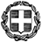 Ανακοινοποίηση στο ορθό ως την παράγραφο Ββ του κεφαλαίου Ι, παρ 2β της περίπτωσης Β του κεφαλαίου ΙΙ και την παρ.6 της περ.Β του κεφαλαίου IV.                                                                                  ΜΑΡΟΥΣΙ 8/10/21                                                            Η ΥΠΟΥΡΓΟΣ                                                             ΝΙΚΗ ΚΕΡΑΜΕΩΣΕΛΛΗΝΙΚΗ ΔΗΜΟΚΡΑΤΙΑΥΠΟΥΡΓΕΙΟ ΠΑΙΔΕΙΑΣ ΚΑΙ ΘΡΗΣΚΕΥΜΑΤΩΝ-----ΓΕΝΙΚΗ ΔΙΕΥΘΥΝΣΗ ΨΗΦΙΑΚΩΝ ΣΥΣΤΗΜΑΤΩΝ, ΥΠΟΔΟΜΩΝ ΚΑΙ ΕΞΕΤΑΣΕΩΝ-----          Βαθμός Ασφαλείας: Να διατηρηθεί μέχρι:Βαθμός Προτεραιότητας: ΔΙΕΥΘΥΝΣΗ ΕΞΕΤΑΣΕΩΝ ΚΑΙ ΠΙΣΤΟΠΟΙΗΣΕΩΝΤΜΗΜΑ Β΄-----Μαρούσι,        05 / 10/ 2021Αρ. Πρωτοκόλλου: Φ. 152/ 125659  /Α5 Ταχ. Δ/νση	: Ανδρέα Παπανδρέου 37Τ.Κ. - Πόλη	: 15180 - ΜαρούσιΙστοσελίδα	: http://www.minedu.gov.grΠληροφορίες	: Δ. Φούγιας, Χ. Δημοπούλου,                           Ε. Γκαβογιαννάκη, Β. ΚαραστάθηΤηλέφωνα	: 210-3442705, 210-3442074,                           210-3442133, 210-3442100ΠΡΟΣ (με ηλεκτρονικό ταχυδρομείο):    1. Περιφερειακές Διευθύνσεις Εκπαίδευσης           2. Διευθύνσεις Δευτεροβάθμιας Εκπαίδευσης (Με την παράκληση να προωθήσουν ηλεκτρονικά την παρούσα στα ΓΕ.Λ., τα  ΕΠΑ.Λ. και τα ΚΕ.ΣΥ.Π. της αρμοδιότητάς τους)          3. Πανεπιστήμια           4. Γενική Γραμματεία Αθλητισμού     Γραφείο Γενικού Γραμματέα Αθλητισμού 5. Γενική Γραμματεία Αθλητισμού     Γενική Διεύθυνση Υποστήριξης Αθλητισμού 6. Γενική Γραμματεία Αθλητισμού     Διεύθυνση Αγωνιστικού Αθλητισμού               (Με την παράκληση να προωθήσει ηλεκτρονικά την παρούσα στις αθλητικές ομοσπονδίες)           7. Διεύθυνση Φυσικής Αγωγής.Α/ΑΔΙΑΚΡΙΣΕΙΣΕΙΣΑΓΩΓΗ ΑΘΛΗΤΩΝ ΧΩΡΙΣ ΠΟΣΟΤΙΚΟ ΠΕΡΙΟΡΙΣΜΟ, ΚΑΘ΄ΥΠΕΡΒΑΣΗ ΤΟΥ ΑΡΙΘΜΟΥ ΕΙΣΑΚΤΕΩΝ. 1.1η – 6η νίκη ΣΕ ΤΜΗΜΑ  Ή ΕΙΣΑΓΩΓΙΚΗ ΚΑΤΕΥΘΥΝΣΗ ΤΜΗΜΑΤΟΣ ΤΩΝ ΠΑΝΕΠΙΣΤΗΜΙΩΝ ΚΑΙ ΤΩΝ Α.Σ.ΠΑΙ.Τ.Ε. και Α.Σ.Τ.Ε (ΣΥΜΠΕΡΙΛΑΜΒΑΝΟΜΕΝΩΝ ΤΩΝ Σ.Ε.Φ.Α.Α -Τ.Ε.Φ.Α.Α.)2.7η -8η νίκηΣΕ ΣΧΟΛΗ ΕΠΙΣΤΗΜΗΣ ΦΥΣΙΚΗΣ ΑΓΩΓΗΣ & ΑΘΛΗΤΙΣΜΟΥ (Σ.Ε.Φ.Α.Α. - Τ.Ε.Φ.Α.Α.)A/AΔΙΑΚΡΙΣΕΙΣΕΙΣΑΓΩΓΗ ΑΘΛΗΤΩΝ ΧΩΡΙΣ ΠΟΣΟΤΙΚΟ ΠΕΡΙΟΡΙΣΜΟ, ΚΑΘ΄ΥΠΕΡΒΑΣΗ ΤΟΥ ΑΡΙΘΜΟΥ ΕΙΣΑΚΤΕΩΝ.1.1η – 6η νίκη ΣΕ ΤΜΗΜΑ  Ή ΕΙΣΑΓΩΓΙΚΗ ΚΑΤΕΥΘΥΝΣΗ ΤΜΗΜΑΤΟΣ ΤΩΝ ΠΑΝΕΠΙΣΤΗΜΙΩΝ ΚΑΙ ΤΩΝ Α.Σ.ΠΑΙ.Τ.Ε. και Α.Σ.Τ.Ε (ΣΥΜΠΕΡΙΛΑΜΒΑΝΟΜΕΝΩΝ ΤΩΝ Σ.Ε.Φ.Α.Α - Τ.Ε.Φ.Α.Α.)2.7η -8η νίκηΣΕ ΣΧΟΛΗ ΕΠΙΣΤΗΜΗΣ ΦΥΣΙΚΗΣ ΑΓΩΓΗΣ & ΑΘΛΗΤΙΣΜΟΥ (Σ.Ε.Φ.Α.Α -Τ.Ε.Φ.Α.Α.)                                                                     ΔΙΑΚΡΙΣΕΙΣΕΙΣΑΓΩΓΗ ΑΘΛΗΤΩΝ ΧΩΡΙΣ ΠΟΣΟΤΙΚΟ ΠΕΡΙΟΡΙΣΜΟ, ΚΑΘ΄ΥΠΕΡΒΑΣΗ ΤΟΥ ΑΡΙΘΜΟΥ ΕΙΣΑΚΤΕΩΝ. 1η -3η νίκηΣΕ ΣΧΟΛΗ ΕΠΙΣΤΗΜΗΣ ΦΥΣΙΚΗΣ ΑΓΩΓΗΣ & ΑΘΛΗΤΙΣΜΟΥ (Σ.Ε.Φ.Α.Α - Τ.Ε.Φ.Α.Α.)                                                                     ΔΙΑΚΡΙΣΕΙΣΕΙΣΑΓΩΓΗ ΑΘΛΗΤΩΝ ΧΩΡΙΣ ΠΟΣΟΤΙΚΟ ΠΕΡΙΟΡΙΣΜΟ, ΚΑΘ΄ΥΠΕΡΒΑΣΗ ΤΟΥ ΑΡΙΘΜΟΥ ΕΙΣΑΚΤΕΩΝ. 1η -3η νίκηΣΕ ΣΧΟΛΗ ΕΠΙΣΤΗΜΗΣ ΦΥΣΙΚΗΣ ΑΓΩΓΗΣ & ΑΘΛΗΤΙΣΜΟΥ (Σ.Ε.Φ.Α.Α -Τ.Ε.Φ.Α.Α.)                                                                     ΔΙΑΚΡΙΣΕΙΣΕΙΣΑΓΩΓΗ ΑΘΛΗΤΩΝ ΧΩΡΙΣ ΠΟΣΟΤΙΚΟ ΠΕΡΙΟΡΙΣΜΟ, ΚΑΘ΄ΥΠΕΡΒΑΣΗ ΤΟΥ ΑΡΙΘΜΟΥ ΕΙΣΑΚΤΕΩΝ. 1η – 3η νίκη ΣΕ ΤΜΗΜΑ Ή ΕΙΣΑΓΩΓΙΚΗ ΚΑΤΕΥΘΥΝΣΗ ΤΜΗΜΑΤΟΣ ΤΩΝ ΠΑΝΕΠΙΣΤΗΜΙΩΝ ΚΑΙ ΤΩΝ Α.Σ.ΠΑΙ.Τ.Ε. και Α.Σ.Τ.Ε. (ΣΥΜΠΕΡΙΛΑΜΒΑΝΟΜΕΝΩΝ ΤΩΝ Σ.Ε.Φ.Α.Α - Τ.Ε.Φ.Α.Α.)4η -8η νίκηΣΕ ΣΧΟΛΗ ΕΠΙΣΤΗΜΗΣ ΦΥΣΙΚΗΣ ΑΓΩΓΗΣ & ΑΘΛΗΤΙΣΜΟΥ (Σ.Ε.Φ.Α.Α - Τ.Ε.Φ.Α.Α.)                                                                     1η -3η νίκηΣΕ ΣΧΟΛΗ ΕΠΙΣΤΗΜΗΣ ΦΥΣΙΚΗΣ ΑΓΩΓΗΣ & ΑΘΛΗΤΙΣΜΟΥ (Σ.Ε.Φ.Α.Α - Τ.Ε.Φ.Α.Α.)                                                                     A/AΔΙΑΚΡΙΣΕΙΣΕΙΣΑΓΩΓΗ ΑΘΛΗΤΩΝ ΧΩΡΙΣ ΠΟΣΟΤΙΚΟ ΠΕΡΙΟΡΙΣΜΟ, ΚΑΘ΄ΥΠΕΡΒΑΣΗ ΤΟΥ ΑΡΙΘΜΟΥ ΕΙΣΑΚΤΕΩΝ.1.1η–8η νίκη(όλων των κατηγοριών)ΣΕ ΤΜΗΜΑ Ή ΕΙΣΑΓΩΓΙΚΗ ΚΑΤΕΥΘΥΝΣΗ ΤΜΗΜΑΤΟΣ ΤΩΝ ΠΑΝΕΠΙΣΤΗΜΙΩΝ ΚΑΙ ΤΩΝ Α.Σ.ΠΑΙ.Τ.Ε. και Α.Σ.Τ.Ε. (ΣΥΜΠΕΡΙΛΑΜΒΑΝΟΜΕΝΩΝ ΤΩΝ Σ.Ε.Φ.Α.Α -Τ.Ε.Φ.Α.Α.)ΔΙΑΚΡΙΣΕΙΣΕΙΣΑΓΩΓΗ ΑΘΛΗΤΩΝ ΧΩΡΙΣ ΠΟΣΟΤΙΚΟ ΠΕΡΙΟΡΙΣΜΟ, ΚΑΘ΄ΥΠΕΡΒΑΣΗ ΤΟΥ ΑΡΙΘΜΟΥ ΕΙΣΑΚΤΕΩΝ. 1η – 6η νίκη ΣΕ ΤΜΗΜΑ Ή ΕΙΣΑΓΩΓΙΚΗ ΚΑΤΕΥΘΥΝΣΗ ΤΜΗΜΑΤΟΣ ΤΩΝ ΠΑΝΕΠΙΣΤΗΜΙΩΝ ΚΑΙ ΤΩΝ Α.Σ.ΠΑΙ.Τ.Ε. και Α.Σ.Τ.Ε. (ΣΥΜΠΕΡΙΛΑΜΒΑΝΟΜΕΝΩΝ ΤΩΝ Σ.Ε.Φ.Α.Α - Τ.Ε.Φ.Α.Α.)ΔΙΑΚΡΙΣΕΙΣ Προσαύξηση για Σ.Ε.Φ.Α.Α.-Τ.Ε.Φ.Α.Α.Προσαύξηση για τα άλλα Τμήματα και τις εισαγωγικές κατευθύνσεις Τμημάτων των Πανεπιστημίων και των Α.Σ.ΠΑΙ.Τ.Ε. και Α.Σ.Τ.Ε.ΠΑΓΚΟΣΜΙΟ ΠΡΩΤΑΘΛΗΜΑ4η - 8η νίκη σε Παγκόσμιο Πρωτάθλημα παίδων - κορασίδων35%15%ΠΑΝΕΥΡΩΠΑΪΚΟ ΠΡΩΤΑΘΛΗΜΑ4η - 8η νίκη σε Πανευρωπαϊκό Πρωτάθλημα νέων ανδρών - νέων γυναικών, εφήβων - νεανίδων30%20%1η - 3η νίκη  σε Πανευρωπαϊκό Πρωτάθλημα παίδων - κορασίδων40%20%Επίτευξη ή ισοφάριση ευρωπαϊκής επίδοσης παίδων - κορασίδων40%20%4η - 8η νίκη   σε Πανευρωπαϊκό Πρωτάθλημα παίδων - κορασίδων30%15%ΜΕΣΟΓΕΙΑΚΟΙ ΑΓΩΝΕΣ1η - 3η νίκη σε Μεσογειακούς Αγώνες 30%15%                            ΔΙΑΚΡΙΣΕΙΣΠροσαύξηση για τα Τμήματα και τις εισαγωγικές κατευθύνσεις Τμημάτων των Πανεπιστημίων και των Α.Σ.ΠΑΙ.Τ.Ε. και Α.Σ.Τ.Ε. εκτός των Σ.Ε.Φ.Α.Α-Τ.Ε.Φ.Α.Α.Προσαύξηση για τα Τμήματα και τις εισαγωγικές κατευθύνσεις Τμημάτων των Πανεπιστημίων και των Α.Σ.ΠΑΙ.Τ.Ε. και Α.Σ.Τ.Ε. εκτός των Σ.Ε.Φ.Α.Α-Τ.Ε.Φ.Α.Α.1η - 3η νίκη σε Παγκόσμιο Πρωτάθλημαπαίδων - κορασίδων  ή επίτευξη ή ισοφάριση παγκόσμιας επίδοσης παίδων - κορασίδων	−	25%	30%25%25%7η -8η σε νίκη σε Παγκόσμιο Πρωτάθλημα  ανδρών-  γυναικών30%30%7η -8η σε νίκη σε Παγκόσμιο Πρωτάθλημα νέων ανδρών- νέων γυναικών, Εφήβων - νεανίδων30%30%7η - 8η νίκη σε θερινούς ή χειμερινούς Ολυμπιακούς Αγώνες30%30%4η - 8η νίκη σε Πανευρωπαϊκό Πρωτάθλημα ανδρών  -γυναικών30%30%1η -3η  νίκη σε Ολυμπιακούς αγώνες νεότητας25%25%1η -3η νίκη σε Παγκόσμιους σχολικούς αγώνες 22%22%ΔΙΑΚΡΙΣΕΙΣ Προσαύξηση για τα Σ.Ε.Φ.Α.Α -Τ.Ε.Φ.Α.Α.Προσαύξηση για τα άλλα Τμήματα και τις εισαγωγικές κατευθύνσεις Τμημάτων των Πανεπιστημίων και των Α.Σ.ΠΑΙ.Τ.Ε. και Α.Σ.Τ.Ε.1η νίκη σε Πανελλήνιους Αγώνες  όλων των κατηγοριών20%10%2η νίκη σε Πανελλήνιους Αγώνες όλων των κατηγοριών20%8%3η νίκη σε Πανελλήνιους Αγώνες  όλων των κατηγοριών20%7%Επίτευξη ή ισοφάριση πανελλήνιας επίδοσης σε αγώνισμα όλων των κατηγοριών20%10%ΠΑΝΕΛΛΗΝΙΟΙ ΜΑΘΗΤΙΚΟΙ – ΣΧΟΛΙΚΟΙ ΑΓΩΝΕΣ1η  νίκη σε Πανελλήνιους Μαθητικούς - Σχολικούς Αγώνες20%8%2η  νίκη σε Πανελλήνιους Μαθητικούς - Σχολικούς Αγώνες20%6%3η  νίκη σε Πανελλήνιους Μαθητικούς - Σχολικούς Αγώνες20%4%ΣΥΝΔΥΑΣΜΟΣ ΔΥΟ ΔΙΑΚΡΙΣΕΩΝ1η  νίκη σε Πανελλήνιους Αγώνες όλων των κατηγοριών και 1η νίκη σε Πανελλήνιους Μαθητικούς- Σχολικούς Αγώνες 21%11%*	Οι αθλητές/τριες των περιπτώσεων Γ και Δ,  που πληρούν όλες τις προβλεπόμενες  προϋποθέσεις κρίνονται για εισαγωγή σε : 	α)  ποσοστό θέσεων 20% επιπλέον του αριθμού εισακτέων, για Σ.Ε.Φ.Α.Α- Τ.Ε.Φ.Α.Α. 	β) ποσοστό θέσεων 3% επιπλέον του αριθμού εισακτέων, για τα Τμήματα και εισαγωγικές κατευθύνσεις Tμημάτων των Πανεπιστημίων.Φέτος, είναι η ……………….. (πρώτη ή δεύτερη ή τρίτη) φορά που υποβάλλω αίτηση κάνοντας χρήση της κατωτέρω διάκρισης για την εισαγωγή μου στην τριτοβάθμια εκπαίδευση της Ελλάδας με την κατηγορία των αθλητών.ΔΙΟΡΓΑΝΩΣΗ (π.χ. Πανευρωπαϊκό Πρωτάθλημα – Πανελλήνιο Πρωτάθλημα κ.λ.π.): …………………………………………………………….......ΚΑΤΗΓΟΡΙΑ ΑΓΩΝΑ (π.χ. ανδρών - γυναικών) ………………………………………………………………………………………………………………….ΑΘΛΗΜΑ: ………………………………………………………………………………………………………………………………………………………………………….ΑΓΩΝΙΣΜΑ:…………………………………………………………………………………………………………………………………………………………………………ΔΙΑΚΡΙΣΗ: ………..η νίκη 			ΧΡΟΝΟΛΟΓΙΑ ΔΙΑΚΡΙΣΗΣ (ΗΗ/ΜΜ/ΕΕΕΕ):…………………………………………..Εάν, στο παρελθόν, έχετε υποβάλει ξανά αίτηση κάνοντας χρήση της ανωτέρω διάκρισης (a) για την εισαγωγή σας στην τριτοβάθμια εκπαίδευση με την κατηγορία των αθλητών, συμπληρώστε το παρακάτω κενό.Η πρώτη φορά που υπέβαλα αίτηση κάνοντας χρήση της ανωτέρω διάκρισης (α) για την εισαγωγή μου στην Τριτοβάθμια εκπαίδευση με την κατηγορία των αθλητών  ήταν το έτος …………….Εάν είστε υποψήφιος με 1η νίκη τόσο σε Πανελλήνιους Μαθητικούς - Σχολικούς Αγώνες όσο και σε Πανελλήνιους Αγώνες(2), συμπληρώστε τα στοιχεία των δύο διακρίσεων παρακάτω.Εάν είστε υποψήφιος με 1η νίκη τόσο σε Πανελλήνιους Μαθητικούς - Σχολικούς Αγώνες όσο και σε Πανελλήνιους Αγώνες(2), συμπληρώστε τα στοιχεία των δύο διακρίσεων παρακάτω.ΔΙΟΡΓΑΝΩΣΗ: Πανελλήνιο Σχολικό  Πρωτάθλημα:ΚΑΤΗΓΟΡΙΑ ΑΓΩΝΑ:…………………………………………………………………………………ΑΘΛΗΜΑ:……………………………………………………………………………….ΑΓΩΝΙΣΜΑ:…………………………………………………………………………………ΧΡΟΝΟΛΟΓΙΑ ΔΙΑΚΡΙΣΗΣ (ΗΗ/ΜΜ/ΕΕΕΕ):…………………………………………………………………………………ΔΙΟΡΓΑΝΩΣΗ: Πανελλήνιο Πρωτάθλημα ΚΑΤΗΓΟΡΙΑ ΑΓΩΝΑ (π.χ. εφήβων - νεανίδων):………………………………………………………………………………………………ΑΘΛΗΜΑ:………………………………………………………………………………………………ΑΓΩΝΙΣΜΑ:………………………………………………………………………………………………ΧΡΟΝΟΛΟΓΙΑ ΔΙΑΚΡΙΣΗΣ (ΗΗ/ΜΜ/ΕΕΕΕ):………………………………………………………………………………………………Φέτος, είναι η …………… (πρώτη ή δεύτερη ή τρίτη) φορά που υποβάλλω αίτηση κάνοντας χρήση του ανωτέρω συνδυασμού διακρίσεων (1.β) για την εισαγωγή μου στην τριτοβάθμια εκπαίδευση με την κατηγορία των αθλητών.Εάν, στο παρελθόν, έχετε υποβάλει ξανά αίτηση κάνοντας χρήση του ανωτέρω συνδυασμού διακρίσεων (1.β) για την εισαγωγή σας στην τριτοβάθμια εκπαίδευση με την κατηγορία των αθλητών, συμπληρώστε το παρακάτω κενό.Η πρώτη φορά που υπέβαλα αίτηση κάνοντας χρήση του ανωτέρω διακρίσεων (1.β) για την εισαγωγή μου στην Τριτοβάθμια εκπαίδευση με την κατηγορία των αθλητών  ήταν το έτος …………….Φέτος, είναι η …………… (πρώτη ή δεύτερη ή τρίτη) φορά που υποβάλλω αίτηση κάνοντας χρήση του ανωτέρω συνδυασμού διακρίσεων (1.β) για την εισαγωγή μου στην τριτοβάθμια εκπαίδευση με την κατηγορία των αθλητών.Εάν, στο παρελθόν, έχετε υποβάλει ξανά αίτηση κάνοντας χρήση του ανωτέρω συνδυασμού διακρίσεων (1.β) για την εισαγωγή σας στην τριτοβάθμια εκπαίδευση με την κατηγορία των αθλητών, συμπληρώστε το παρακάτω κενό.Η πρώτη φορά που υπέβαλα αίτηση κάνοντας χρήση του ανωτέρω διακρίσεων (1.β) για την εισαγωγή μου στην Τριτοβάθμια εκπαίδευση με την κατηγορία των αθλητών  ήταν το έτος …………….Εάν, στο παρελθόν, έχετε υποβάλει αίτηση κάνοντας χρήση άλλης διάκρισης/άλλων διακρίσεων για την εισαγωγή σας στην τριτοβάθμια εκπαίδευση με την κατηγορία των αθλητών, συμπληρώστε τα παρακάτω στοιχεία για κάθε διάκριση χωριστά. Στο παρελθόν, έχω υποβάλει αίτηση κάνοντας χρήση άλλης διάκρισης/άλλων διακρίσεων για την εισαγωγή μου στην τριτοβάθμια εκπαίδευση της Ελλάδας με την κατηγορία των αθλητών, ως εξής:ΕΤΟΣ ΥΠΟΒΟΛΗΣ ΑΙΤΗΣΗΣ:………………………………………………………………………………………………………………………………………………..ΔΙΟΡΓΑΝΩΣΗ (π.χ. Πανευρωπαϊκό Πρωτάθλημα): …………………………………………………………………………………………………………..ΚΑΤΗΓΟΡΙΑ ΑΓΩΝΑ (π.χ. ανδρών - γυναικών): …………..…………………………………………………………………………………………………….ΑΘΛΗΜΑ:…………………………………………………………………………………………………………………………………………………………………………..ΑΓΩΝΙΣΜΑ………………………………………………………………………………………………………………………………………………………………………….ΔΙΑΚΡΙΣΗ: ………..η νίκηΧΡΟΝΟΛΟΓΙΑ ΔΙΑΚΡΙΣΗΣ (ΗΗ/ΜΜ/ΕΕΕΕ):…………………………………………………………………………………………………………………………